直流充电机、交流充电桩测试设备公开招标公告中国建材检验认证集团股份有限公司因检测项目需要，需购置直流充电机、交流充电桩测试设备设备。现就该项目的技术指标与有关服务进行公开招标，欢迎具有本采购项目生产供应能力和法人资格的合格投标人参加本次投标。一、项目基本情况1、招标项目名称： 直流充电机、交流充电桩测试设备采购项目2、项目编号：CTC-2021iGF023、招标人名称：中国建材检验认证集团股份有限公司4、地址: 北京市朝阳区管庄东里1号5、联系人及联系电话：刘方钊 010-511676886、招标需求：*招标介绍详见招标文件7、采购单位联系方式：采购单位： 国家太阳能光伏（电）产品质量监督检验中心（CPTC）采购单位地址： 北京市密云区经济开发区雁密路南侧1号 北新建材房屋有限公司采购单位联系方式：李卓琳  13331070790二、投标人资格条件：1、投标人须符合《中华人民共和国政府采购法》第二十二条的规定：（1）为中华人民共和国境内合法注册的独立法人，具有独立承担民事责任的能力；（2）具有良好的商业信誉和健全的财务会计制度（投标方应为一般纳税人，能够提供增值税专用发票），没有处于被责令停业、财产被冻结、破产的状态；（3）具有履行合同所必需的设备和专业技术能力；（4）有依法缴纳税收和社会保障资金的良好记录；（5）参加投标活动前三年内，在经营活动中没有重大违法记录，且须为未被列入“信用中国”网站(www.creditchina.gov.cn)信用记录失信被执行人、重大税收违法案件当事人名单的投标人；2、按照招标公告要求购买招标文件；3、本次招标不接受联合体形式的投标人；4、本次招标只允许投标产品的生产制造商总部参加投标，或者由生产制造商总部全权委托一家代理商参加。三、获取招标文件1、购买招标文件时间：2021年9月7日至2021年9月27日每个工作日的上午8：30 至11：30，下午13：30至16：30（北京时间）。2、招标文件出售价格：投标文件售价：人民币500元（含电子版），以邮件形式提交资格文件，电汇支付标书款，售后不退（只接受对公账户汇款）。购买招标文件须提交以下资格文件：1、营业执照副本； 2、法人授权委托书（格式自拟，附被授权人身份证）；3、2020年9月至2021年9月任意一个月依法缴纳税收和社会保障资金的相关证明材料；(须提供银行缴款凭证复印件并加盖投标人公章，税收缴纳证明可提供以下任意一种：企业所得税、营业税、增值税缴纳凭证；社会保障资金须包含社保、医保缴纳凭证，可提供由社保中心出具的缴纳社会保障资金的证明文件并加盖投标人公章）；4、投标人在“信用中国”网站(www.creditchina.gov.cn)查询页面截图；只有购买了投标文件并登记备案的投标人才有资格参与投标。以上文件须提供原件的复印件并加盖公章，未递交报名资料或报名资料不符合要求的投标人将不予查阅和出售投标文件。（本项目采用网上提交报名资料购买投标文件的方式，须将报名资料扫描件、汇款底单扫描件及报名信息邮件正文发送至2190920682@qq.com，报名资料及汇款底单格式：word文档、图片或PDF，报名信息邮件正文中须写明投标人名称、联系人、联系电话、项目名称、项目编号、包号、投标人纳税人识别号或统一社会信用代码，电汇标书款须附言：项目名称+公司名称，扫描件中的公章部分须为鲜章的颜色，未按以上要求提交相关文件将导致投标人报名不成功。发送邮件后须联系010-51167688，确认我公司是否收到相关文件，我公司收到相关文件及汇款后，经审查合格后将投标文件发送至投标人（报名成功）。投标报名有效性：以投标报名截止时间前收到全部正确的报名信息、报名资料及标书款汇款底单为准。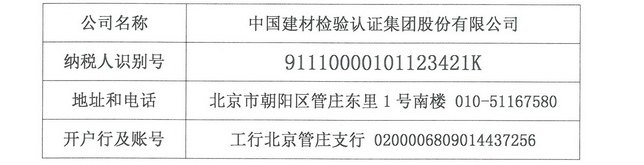 四、递交投标文件截止日期及开标时间：1、递交投标文件截止日期 ：2021年9月27日下午17：00（北京时间）；2、开标时间：2021年9月28日。五、招标结果：由中国建材检验认证集团股份有限公司以电话或E-mail形式通知各投标方。六、凡对本次招标提出询问，请以信函或电子邮件的形式与中国建材检验认证集团股份有限公司联系：中国建材检验认证集团股份有限公司公司地址：北京市朝阳区管庄东里1号建材院检验认证大楼4层仪器设备发展部电　　话：010-51167688电子信箱：2190920682@qq.com联 系 人：刘方钊邮    编：100024序号招标内容数量（单位）备注1非车载充电机现场测试仪1个2交流充电桩现场测试仪1个3可编程直流负载2台需满足市面上直流充电机的功率要求4可编程交流负载2台需满足市面上交流充电桩的功率要求